INDICAÇÃO Nº 5774/2017Sugere ao Poder Executivo Municipal a troca de lâmpadas queimadas em toda extensão da Avenida José Augusto Martins, bairro Vale das Cigarras. Excelentíssimo Senhor Prefeito Municipal, Nos termos do Art. 108 do Regimento Interno desta Casa de Leis, dirijo-me a Vossa Excelência para sugerir que, por intermédio do Setor competente, seja executada a troca de lâmpadas queimadas em toda extensão da Avenida José Augusto Martins, bairro Vale das Cigarras, nesta.Justificativa:Conforme reivindicação da população local do bairro Vale das Cigarras, em especial da Sra. Isabel Cristina Francisco, este vereador solicita a manutenção da iluminação pública do referido bairro, em especial na Avenida José Augusto Martins, a qual possui várias lâmpadas queimadas em toda extensão da via. Segundo os moradores, o problema já se arrasta há tempos sem qualquer solução, motivo pelo qual solicitamos encarecidamente a execução dos serviços descritos.Plenário “Dr. Tancredo Neves”, em 12 de julho de 2.017.JESUS VENDEDOR-Vereador / Vice Presidente-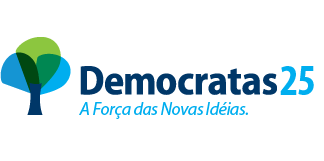 